проект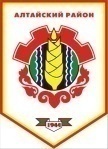 Российская ФедерацияРеспублика ХакасияСовет депутатов Аршановского сельсоветаАлтайского района Республики ХакасияРЕШЕНИЕ                                                                  с. Аршаново	                         № В соответствии с Федеральными законами от 6 октября 2003 г. № 131-ФЗ «Об общих принципах организации местного самоуправления в Российской Федерации», от 23.11.2015 № 320-ФЗ «О внесении изменений в часть вторую Налогового кодекса Российской Федерации», руководствуясь статьей 29 Устава муниципального образования Аршановский сельсовет Алтайского района Республики Хакасия, Совет депутатов Аршановского сельсовета Алтайского района Республики ХакасияРЕШИЛ:1. Внести в решение Совета депутатов Аршановского сельсовета от  15.10.2015 № 13 «Об установлении налога на имущество физических лиц» (далее - Решение), следующие  изменения и дополнения:  1) часть 1 Решения  дополнить абзацем вторым следующего содержания:         «Налог подлежит уплате налогоплательщиками в срок не позднее 1 декабря года, следующего за истекшим налоговым периодом.».             2. Настоящее решение вступает в силу со  дня  его официального опубликования (обнародования).Глава Аршановского сельсовета                                             Н.А. ТанбаевАлтайского района Республики ХакасияО внесении изменений в решение Совета депутатов Аршановского сельсовета от 15.10.2015 № 13 «Об установлении налога на имущество физических лиц»